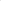 New Year’s EveGood Fortune Sample Tasting MenuFIRST COURSENATIVE OYSTERS
champagne granita, american sturgeon caviar -or-
APPLE AND BUTTERNUT SQUASH SOUP maple cream, spiced croutonsSECOND COURSEMOLTEN RAVIOLI
egg yolk, spinach, ricotta, brown butter, sage
-or-
HOPPIN JOHN
black eyed peas, applewood smoked bacon, forbidden rice, pearl onionsTHIRD COURSESCALLOP
“fortune” noodle, black trumpet mushroom, baby bok choy, soy-ginger bisque
-or-
PORK BELLY
local berkshire pork, walnut crust, green lentils, pomegranate glaze, crispy sweet potatoesFOURTH COURSERHODE ISLAND FLUKE
almond crust, tuscan kale, citrus beurre blanc
-or-
HEART OF RIB EYE
swiss chard, salt roasted sunchokes, pickled red onion, pine nuts, truffle jusFIFTH COURSESEMIFREDDO
vanilla, honey-walnut sponge cake, blood orange jelly
-or-
CHOCOLATE BOMBE
double chocolate mousse, hazelnuts, raspberry coulis, caramel tuile